Az Öregiskola Közösségi Ház és Könyvtár2018. évimunkaterve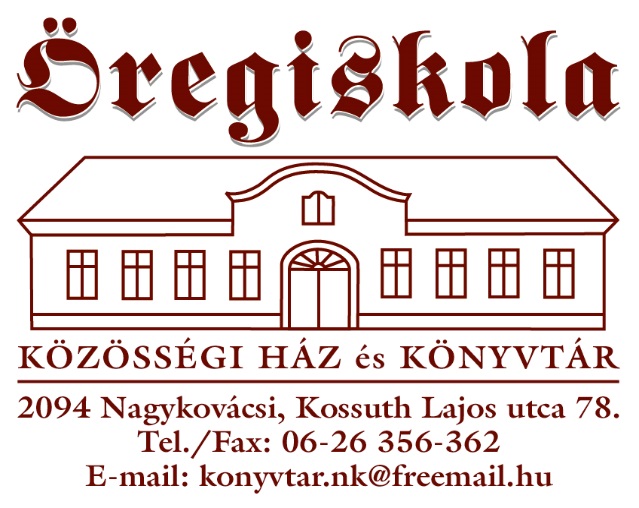 Készítette:Diószeghy TündeNagykovácsi2017Az Öregiskola Közösségi Ház és Könyvtár2018. évi munkaterveAz Öregiskola Közösségi Ház és Könyvtár többfunkciós közművelődési és közgyűjteményi intézmény, amelyet Nagykovácsi Nagyközség Önkormányzata, közművelődési és közgyűjteményi kötelező feladatainak ellátására alapított 2007-ben.A munkaterv a tervezett feladatokat a közművelődési, könyvtári, és helytörténet, helyismereti tevékenység szerint strukturáltan foglalja össze. Intézményünk feladatellátási szerződéssel biztosítja Remeteszőlős könyvtári és közművelődési kötelező szakmai feladatainak ellátását.Személyi feltételekAz intézmény szakmai működését öt fő képzett munkatárs látja el: két fő, - Bata Zsófia és Illés Gabriella -, mint könyvtáros, G. Furulyás Katalin mint helytörténeti könyvtáros; két fő pedig, Diószeghy Tünde és Dienes Beáta, melyből Diószeghy Tünde az intézmény vezetője is, a művelődésszervezői feladatokat végzi.A gondnoki, technikusi feladatokat Görgényi Gábor, a takarítói feladatokat Bérces Gáborné látja el.Közművelődési tevékenységInformációs tevékenységA közönség, a látogatók, az érdeklődők több csatornán történő tájékoztatása, illetve a közönségtől, közösségektől érkező visszajelzések, javaslatok fogadása, értékelése. A Közösségi Ház látogatóival és a könyvtárhasználókkal történő szorosabb kapcsolattartás érdekében szeretnénk a honlapunkon működő interaktív ablakokat népszerűsíteni, mely segítségünkre lehet a lakosság igényeinek felmérésében, és lehetőséget biztosítana az Öregiskola segítségével szerveződő közösségek építésében. Szeretnénk jobban kihasználni az ismert közösségi portálokat is.Az intézmény az alábbi rendszeres tájékoztató tevékenységeket végzi:plakátok, szórólapok készítése, elhelyezése a település hirdető felületein és az intézmény hirdetőtáblájántájékoztatás intézményünk működéséről, programjainkról a Tájolóbanintézményi honlap és Facebook oldalunk fenntartása, működtetése, folyamatos megújítása http://oregiskola.nagykovacsi.hu/ és www.nagykovacsikronika.huönkormányzati honlapon való megjelenés www.nagykovacsi.huprogramjaink megjelentetése a Nagykovácsi Kábel TV, a Buda környéki iránytű és a Buda Környéki Televízió programajánlójában tájékoztatás az intézmény rendezvényeiről elektronikus úton a folyamatosan bővülő címlistára feliratkozott érdeklődők számáraa közönségtől és a közösségektől érkezett visszajelzések, igények folyamatos feldolgozásaaz éves kulturális rendezvények folyamatos összehangolása a helyi önkormányzattal és intézményeivel, egyházakkal és civil szervezetekkelFelelős: Diószeghy Tünde, Dienes BeátaPályázatok, támogatásokaz intézményi, községi és egyéb rendezvények technikai lebonyolításához szükséges eszközök biztosítása a 2018-as költségvetési rendelet alapján, kiegészítve az érdekeltségnövelő támogatással 4/2004. (II. 20.) NKÖM rendelet szerintpályázati lehetőségek figyelése, pályázatok készítése a rendezvényeink gazdagításáhozFelelős: Diószeghy Tünde, Dienes BeátaIskolai közösségi szolgálatA Nemzeti köznevelésről szóló törvény alapján 2012. szeptember 1-jétől kötelező feladata az oktatási intézményeknek a közösségi szolgálat megszervezése, amely felmenő rendszerben vonatkozik a diákokra. Az iskola ezt együttműködési megállapodás útján szervezi meg a fogadó intézményekkel. Intézményünk 2018-ban is szeretne fogadni diákokat, bővítve a középiskolákkal kötött megállapodások számát.Felelős: Illés GabriellaIsmeretterjesztésCélunk a társadalom- és természettudományok, a technika elért eredményeit, a művészet értékeit a közönség számára közérthetően, érdekesen, figyelemfelkeltően hozzáférhetővé tenni, az általános műveltségi színvonal emelése, a szakmai ismeretek bővítése, és a művészi befogadás folyamatának segítése, amely kiterjed a gyermekek és fiatalok iskolán kívüli, és a felnőttek iskolán túli művelődésére.Átlagosan havonta egy alkalommal szervezünk előadásokat. Főbb témák: egészséges életmód, ismeretterjesztés, irodalom, családi élet, önismeret, útiélmény.Felelős: Diószeghy Tünde, Dienes BeátaMűvelődő közösségek tevékenységeA művelődő közösségek érdeklődési kör és az önképző, társas tevékenység szerint - jogi személyiség nélküli - lakossági csoport, mely legalább 6 fős tagsággal rendelkezik és rendszeresen, állandó helyen működik. Az azonos vagy hasonló érdeklődésen alapuló tevékenységben a tagok önkéntes alapon vesznek részt.A közművelődési szervezet infrastrukturális és technikai háttér biztosításával segíti a művelődő közösségek létrejöttét, működését, a művészeti csoportok munkája eredményének közönség előtti bemutatását.Felelős: Diószeghy Tünde, Dienes BeátaAz intézményben működő művelődő közösségekKiállítások szervezése, rendezéseAz intézményben időszaki kiállítások megvalósítására van lehetőség, évi 5-6 alkalommal műsoros megnyitóval, egyéb programmal.Felelős: Diószeghy Tünde, Dienes BeátaNemzeti ünnepeink szervezése, lebonyolításaAz alábbi állami ünnepeken koszorúzással egybekötött megemlékezéseket szervezünk:március 15. az 1848-49-es forradalom és szabadságharc ünnepejúnius  nemzeti összetartozás napjaaugusztus 20. az államalapítás ünnepeoktóber 6. az aradi vértanúk emléknapjaoktóber 23. megemlékezés az 1956-os forradalom és szabadságharc évfordulója alkalmábólnovember 4. Az emlékezés napjanovember 11. Az I. Világháború befejezésének 100 éves évfordulójaFelelős: Diószeghy Tünde, Dienes BeátaKözségi rendezvények szervezése, lebonyolítása, hagyományőrzésfebruár 1. Civilek napjaáprilis-május, társszervezőként való részvétel az Országos Baranta Szövetség által, “Dunán innen, Tiszán túl" címmel megrendezésre kerülő, Kárpát-medencei gyermek- és ifjúsági tehetségkutató verseny, Közép-Magyarországi középdöntők meghirdetésében, szervezésében és lebonyolításában. A rendezvény célja a tehetségek felkarolása mellett a művészet és a magyarság értékeinek népszerűsítse a fiatalok körében16. Nagykovácsi Művészeti Találkozó szervezése a Nagykovácsiban élő művészek, meghívott előadó- és alkotóművészek közreműködésévelaugusztus 11-12. a 8. Nagykovácsi Búcsú megszervezése és lebonyolítása szeptember 2. bányásznapi megemlékezésnovember 24. a Nagykovácsi Összefogás Napja a Nagykovácsi Önkormányzattal és a Német Nemzetiségi Önkormányzattal együttműködvedecember 2., 9. és 16. adventi hétvégék szervezése és lebonyolítása kirakodóvásárral, gyermekprogramokkal, kézműves foglalkozásokkal, koncertekkeldecember 4. Szent Borbála napjaFelelős: Diószeghy Tünde, Dienes BeátaJeles napok, nemzeti és nemzetközi évfordulók megünneplésejanuár 22-én a Magyar Kultúra Napjaáprilis 11-én a Költészet Napjamájus 5-én megemlékezés a kitelepítés 72. évfordulója alkalmábóljúnius 1-3. Pedagógusnap és Varázskastély családi fesztivál: kézműves foglalkozások, előadások, koncertek, sportbemutatókszeptemberben, a Magyar Dal Napján közös énektanulás a Nagykovácsi Általános Iskolával együttműködveoktóber 1-jén, a Zene Világnapján koncertoktóber 2-án, az Idősek Világnapján vendéglátással egybekötött műsoros délutánoktóber 31-én megemlékezés gr. Tisza István halálának 100. évfordulója alkalmából – együttműködve a Nagykovácsi Gr. Tisza István Nemzeti Körrelnovember 13-án a Magyar Nyelv NapjaFelelős: Diószeghy Tünde, Dienes BeátaCsaládi és gyermekprogramok szervezése2018 a Családok éveAz intézmény munkatervében, programjainak szervezésében a település kulturális stratégiájának megfelelően, a Családbarát Nagykovácsi koncepciójával összhangban, a 2018-as évben is különös figyelmet fordítunk a családokra, lehetőség szerint kapcsolódva az országos és megyei felhívásokhoz, rendezvényekhez.Ennek tervezett formái az idei éven:Családi nap évi 8 alkalommal (komplex, tematikus napok)Aprók tánca évi 8 alkalommal Czene Zsuzsa vezetésévelgyermekműsorok évi 4 alkalommalkézműves foglalkozások rendezvényekhez kapcsolódóaniskolások, óvodások számára bérletes előadás-sorozat évi 6 alkalommal /február, március, április, október, november, december/kirándulások évi 2 alkalommal /április, szeptember/kézműves műhely óvodások, iskolások, felnőttek részérebabakoncert és babaszínház – évi 6 alkalommalkemencés finomságok (kenyérfélék, kalács, kemencés sütemények) készítésének tanítása a Falu Kemencéjénél a Tiszta Forrás Nyugdíjasklub tagjainak közreműködésévelnyári táborok június, július, augusztus hónapokbanTervezett nyári táborainkFelelős: Dienes BeátaFelnőtt- és ifjúsági programok szervezéseközös rendezvények, koncertek a Muflon Itatóval évi 6 alkalommalkézműves foglalkozások rendezvényekhez, ünnepekhez kapcsolódvabeszélgetéssel egybekötött filmvetítések évi 2 alkalommalkoncertek lehetőség szerint a jeles napokhoz kapcsolódóan évi 4 alkalommaltáncház tiniknek évi 8 alkalommaltáncház felnőtteknek évi 4 alkalommalSzéki bálszínházi előadások évi 3 alkalommalkomolyzenei koncertek évi 3 alkalommal zenés-táncos összejövetelekelőadások az egyházakkal és civil szervezetekkel együttműködvefiatal tehetségek, amatőr művészek számára bemutatkozási lehetőség biztosításanemzetek bemutatkozása – filmvetítés, kiállítás, zene, gasztronómiaóévbúcsúztató programújévi koncertközösségi garázsvásárokFelelős: Diószeghy Tünde, Dienes BeátaKapcsolattartás, együttműködés, közös rendezvények szervezéseegyüttműködés a község intézményeivel, egyházakkal, civil szervezetekkelegyüttműködési megállapodás a Kispatak Óvodávalkölcsönös együttműködés az Amerikai Nemzetközi Iskolávalkulturális kapcsolatok kialakítása településünk testvérvárosaivalközös rendezvények szervezése kulturális rendezvényeket is szervező magánvállalkozásokkal a civil szervezetek vezetőivel való folyamatos kapcsolattartás, saját előadásaikhoz, programjaikhoz évente 4 alkalommal terem biztosításaszakmai továbbképzéseken, fórumokon való részvételszakmai együttműködés a járási, a pest megyei és a budapesti közművelődési intézményekkelközös pályázatok benyújtása a helyi civil szervezetekkel és más települések intézményeivelkapcsolattartás az NMI Művelődési Intézet Kft-vel és a Magyar Népművelők Egyesületévelközös fórum szervezése a Budakörnyéki Önkormányzati Társuláshoz tartozó közművelődési intézményekkel rendszeres együttműködés kialakítása a Zsámbéki medence kézműves mestereit összefogó és nagykovácsi tagokkal is rendelkező Iharos Népművészeti Egyesülettel: az intézményi és községi rendezvényeinkhez kapcsolódva, mesterségbemutatók és családi kézműves programokcsatlakozás a Kultúrházak éjjel-nappal országos közművelődési akcióhoz, „Helyben van a sokszínűség” 2018. február 2-4.tagfelvételi kérelem a Magyar Fesztivál SzövetségbeKönyvtári tevékenységÁllandó feladatok, könyvtári háttérmunkák: feldolgozás, bevételezésaz állomány, elsősorban a kézikönyvállomány, elrendezésének felülvizsgálataa raktár könyvállományának rendezésekönyvtári háttérmunkákhoz (feldolgozás, bevételezés) iroda elkülönítése a könyvtárban, a zavartalan munkavégzés érdekébenúj könyvek folyamatos beszerzése és feldolgozása olvasói igények figyelembevételévela könyvtári kulturális közfoglalkoztatott bevonása a könyvtári munkafolyamatokbaközösségi szolgálat - középiskolás korosztály ösztönzése a könyvtár használatáraa könyvtári szakellenőrzés eredményeinek figyelembevételével a megadott szakfeladatok teljesítésepolcfeliratok, őrjegyek megújításaa könyvtár külső megjelenése: a külső homlokzaton és a belső átjáróban feliratok, molinók – figyelemfelkeltés, útbaigazításolvasói igény- és elégedettségmérésállománygyarapítás – igények és gyűjtőköri szabályzat figyelembe vételévelbelső szabályzatok – gyűjtőköri szabályzat felülvizsgálataállománygyarapítási pályázatokon részvétel (pl. Márai-program)Felelős: Bata Zsófia, Illés GabriellaKapcsolattartása Hamvas Béla Pest Megyei Könyvtárrala pest megyei és budapesti könyvtárakkala Szirén adatbázist használó könyvtárakkala testvérvárosok könyvtáraivalFelelős: Bata ZsófiaA könyvtár népszerűsítésekönyvajánlások a jeles napokhoz és hónapokhoz kapcsolódóan új könyvek ajánlásakönyvtári órákkönyvtári családi programokkönyvtári programokról plakátok elhelyezése a település hirdető felületein és az intézmény hirdetőtábláján Felelős: Illés Gabriella, Dienes Beáta, a kulturális közfoglalkoztatottak bevonásávaltájékoztatás a könyvtár működéséről, újdonságainkról, programjainkról a Tájolóbana könyvtár „könyves” programjainak és új könyveinek bemutatása az intézményi honlaponFelelős: Bata Zsófia, G. Furulyás KatalinA könyvtár szolgáltatásaiAz olvasók, látogatók és érdeklődők tájékoztatása, visszajelzések, javaslatok fogadása, értékelése (esetleg kérdőíves formában)könyvek, folyóiratok helyben használatakölcsönzési határidő hosszabbítás (telefonon vagy e-mail-ben is)az állomány meghatározott részének kölcsönzéseCD, DVD, hangoskönyvek kölcsönzésekönyvtárközi kölcsönzésdokumentumok előjegyzése és olvasók értesítéseszámítógéphasználat, internethasználatolvasói igények nyilvántartása (új dokumentumok, egyéb kívánságok)tájékoztatás, könyvajánláshelytörténeti kiadványok árusításaa könyvtári állomány nyomon követhetősége a Szirén könyvtári katalógus segítségével (az intézmény honlapján keresztül távolról is elérhető katalógus)Felelős: Bata Zsófia, Illés GabriellaKönyvtári órák, könyvtárbemutatók, oktatási tevékenységaz olvasóvá nevelés első lépéseit segítve, a helyi oktatási és nevelési intézményekkel együttműködve, Könyvtári órák és könyvtárhasználati órák, foglalkozások: pedagógusokkal való előzetes egyeztetés alapjánegyüttműködés a Nagykovácsi Általános Iskolával és egyéb helyi oktatási intézményekkel: Országos Mesevetélkedő, könyvtárhasználati vetélkedőszámítógéphasználat: segítségnyújtás az olvasóknak, egyedi igények szerintFelelős: Bata ZsófiaRendezvények, programokOrszágos Könyvtári Napok:Könyves vasárnap október elején (rendkívüli nyitvatartás, programok – felnőtteknek és gyermekeknek)ingyenes beiratkozás az új olvasóknaka lejárt kölcsönzési határidejű könyvek késedelmi díj nélküli visszahozásahasználtkönyv-börzeKönyvfaló-díjátadás a legtöbbet olvasó három felnőtt és három gyermek olvasónak „7 mérföldes csizmában heted 7 határon át” című országos mesevetélkedő helyi fordulóinak megszervezése, lebonyolítása, részvétel a területi és az országos fordulókonKönyvtári kiállítás: karácsony, tél, tavasz, nyár, iskolakezdés, jeles napok- évfordulók (könyvkiemelések, könyvajánlók évfordulók kapcsán - Janikovszky Éva, Kaffka Margit, Karinthy Frigyes, Kölcsey Ferenc, Szabó Ervin, Tóth Árpád)Rejtvényfejtők napja – február 3. Ünnepi Könyvhét és Gyermekkönyvnapok (június 2. hete) eseményeinek és új könyveinek figyelemmel kísérése, kapcsolódó rendezvények szervezéseHozz egy könyvet és olvass! Közös olvasás a Tisza István térenkedvezményes könyvvásár a könyvtár ajándék könyveibőlIrodalmi szalon, író-olvasó találkozó: évi két-három alkalommal, találkozások írókkal és irodalomkedvelőkkelTerveink:Bosnyák Viktória, Böszörményi Gyula, Endrei Judit, Horgas Béla – Levendel Júlia, Leiner Laura, Rubin Eszter, Tóth Krisztina, helyi gasztro-bloggerek, írók, költőkMegemlékezés jeles (irodalmi) évfordulókról:Költészet napja, április 11.  – meghívott előadókkal – pályázatot nyújtottunk be – Hamvas Béla program - Szirtes FolkWass Albert 110 éve születettSemmelweis Ignác 200 éve születettMagyar népmese Napja, szeptember 30. Felelős: Bata Zsófia, Illés GabriellaHelyismeret, helytörténetÁllandó feladatokAktualizált feladatokNagykovácsi, 2017. november 29.					Diószeghy Tünde										igazgatóKözösség neveSzakmai vezetőAlkalmakHelyszínRingató foglalkozásSzomora Líviaheti 1FaluházSünizene foglalkozásDudinszky Nóraheti 1ÖregiskolaFonalból mindent klub gyerekeknekKiskun JuditKiss Juliannaheti 1FaluházKerámia-foglalkozás gyerekeknekKiss Juliannaheti 1MűhelyTájfutóklub kisiskolásoknakHegedűs Zoltánheti 1FaluházMeridiántornaVilhelm Lászlóheti 2ÖregiskolaTiszta Forrás NyugdíjasklubTompos Józsefnéhavi 2-3ÖregiskolaVarrótanfolyamPernecki Krisztaheti 1FaluházTársastánc tanfolyamSzékely Attilaheti 1ÖregiskolaNémet nemzetiségi táncKlein Ferencheti 1ÖregiskolaHatha jógaJurás Évaheti 1FaluházSzenior tornaLukács Nikolettheti 1FaluházKékharisnya klubKalmár Angélahavi 1FaluházFonalból mindent klub felnőtteknekKiskun JuditKiss Juliannaheti 1FaluházKerámia-foglalkozás felnőtteknekKiss Juliannaheti 1MűhelyErdőjáró klubSzabó Gáborhavi 1Retro Zene klubBérces Gábornéhavi 1FaluházMűvészetterápiás foglalkozásokVladár Csabaheti 1FaluházBercsényi Huszárok Hagyományörző CsoportGátai Zoltánheti 1FaluházMagyar Cserkész Szövetség nagykovácsi csoportjának foglalkozásaiSpringer Benceheti 1FaluházTábor neveSzervezőHelyszínAngol tábor5-12 éveseknekKöves MariannFaluházDalszövegíró tábor10-16 éveseknekOrbán TamásFaluházErdőjáró kalandtábor10-13 éveseknekBacsó Gábor FaluházKézműves tábor6 éves kortólKiss JuliannaFaluházNéprajzi barangolások8-12 éveseknekDienes BeátaFaluházNemez tábor5-12 éveseknekDénes KingaFaluházÖnbizalomnövelő rajztábor8-10 éveseknekDankó PéterÖregiskola„Sakkovácsi” Sakktábor6-10 éveseknekÁdám OlgaFaluházSüni alkotóhétDudinszky NóraÖregiskolaTájfutó tábor8-14 éveseknekHegedűs ZoltánBíró FruzsinaFaluházTánctábor6-12 éveseknekIványi VivienÖregiskolaTermészettudományi tábor9-15 éveseknekPeregovits LászlóÖregiskolaTündértánc6-10 éveseknekPesti AndreaÖregiskolaTandem társasjáték tábor6-14 éveseknekKósa EmőkeFaluházA feladat megnevezése – rövid leírásaPartnerekTervezett idejeFelelősA helyismerettel, helytörténettel kapcsolatos anyag dokumentációja, rendezése, tematikus gyűjtésének kezdeményezése, gondozása, kiemelten az alábbi tárgykörökben:képeslap- és fotógyűjtemény,kézirattár,családi-privátfotó adattár (újszülöttek fotóalbuma, esküvői meghívók, fotók, gyászközlemények tára eléréstől függően),lapkivágatok, oklevelek, iratok,aprónyomtatványtár és plakátgyűjtemény,helyi sajtótermékek, kiadványokTeljes partneri körállandófeladathatáridő:folyamatosG. Furulyás KatalinA helyismerettel, helytörténettel kapcsolatos anyagok gyűjtésének folyamatos elősegítéseTeljespartneri körállandófeladathatáridő:folyamatosG. Furulyás KatalinA lokálpatriotizmus ügyével kapcsolatos közösségi kezdeményezések generálása, ezek koordinálásaTeljes partneri körállandófeladathatáridő:folyamatosG. FurulyásKatalinA meglévő helyismereti munkák megismerésének szervezett elősegítéseTeljes partneri körállandófeladathatáridő:folyamatosG. FurulyásKatalinTematikus kiállítások szervezése helyismeret tárgykörben:a tárgyi, dokumentumgyűjteményből történő tematikus kiemelések gondozása, az aktuális csatlakozási pontok figyelembevételével, illeszkedve a község önkormányzatának, intézményeinek munkatervéhez, ünnepi eseményeihez, évfordulóihozAz éves feladatok alább kifejtveTeljes partneri körállandófeladathatáridő:folyamatosG. FurulyásKatalinFolyamatos sajtófigyelés Nagykovácsival kapcsolatbanTeljes partneri körállandófeladathatáridő:folyamatosG. FurulyásKatalinA Nagykovácsiról készült elérhető dokumentumok szisztematikus gyűjtése (olyan dokumentumok gyűjtése, amely Nagykovácsi természeti világára, gazdasági és kulturális életére, földrajzára, társadalmi viszonyaira, történetére, hagyományaira, népszokásaira és egyéb emlékeire vonatkozik)Teljes partneri körállandófeladathatáridő:folyamatosG. FurulyásKatalinLevéltári kutató munka helyismereti, helytörténeti témákbanTeljespartneri körállandófeladathatáridő:folyamatosG. FurulyásKatalinA helyismereti dokumentumtár, gyűjtemény anyagának karbantartása helyismerettel, helytörténettel kapcsolatos közösségi oldalak gondozása, figyeléseTeljespartneri körállandófeladathatáridő:folyamatosG. FurulyásKatalinHelyismerettel, helytörténettel kapcsolatos baráti kör, klub, civilszervezet, szervezetek munkájának koordinálása, éltetéseTeljes partneri körállandófeladathatáridő:folyamatosG. FurulyásKatalinA helyismerettel, helytörténettel kapcsolatos járási, térségi, országos szervezetekkel való kapcsolatkeresés, kapcsolattartás a környező települések helyismereti munkáját végzőkkel, országos szakmai szervekkelTeljes partneri körállandófeladathatáridő:folyamatosG. FurulyásKatalinRendelkezésre állás a helyismereti témák kutatói, egyéb lakossági igények számáraTeljespartneri körállandófeladathatáridő:folyamatosG. FurulyásKatalinA feladat megnevezése – rövid leírásaPartnerekTervezett idejeFelelősHelyismereti értesítő online folyóirat vagy a nyomtatott verzió beindítása (Tervek szerint évi egy vagy két megjelenés)Jelenleg az első szám anyaga:Az Asszony köténye, viselettörténeti tanulmány és aBányatörténet tanulmány előkészítés alattNémethJózsefSz. Tóth Judit, Réthy Mária, Szabó István2018. áprilisG. FurulyásKatalinDiószeghyTündeA meglévő községi monográfiák, az azok szerkesztéseóta fellelt jelentős források egybeszerkesztéseA figyelembe vett források: a nyomtatott formában megjelent munkák, az 1946-ig terjedő időszakra vonatkoztatva. A struktúra kialakítása, a feltételek megteremtésénekkidolgozása2018-bana munkatervezése, indításaG. Furulyás KatalinA 2017-es próbaüzemmódba helyezett Községi Krónikawebes felület folyamatos töltése, szükség eseténátdolgozása, javítása, népszerűsítése folyamatosG. FurulyásKatalinA Községi Krónikák gépelt köteteinek digitalizálásánakelkezdése(a technikai feltételek 2017-ben kialakításra kerültek)NMI- közfoglalkoz-tatás2018. februárigG. Furulyás KatalinInterjúk felvétele, hangrögzítése, elsődleges feldolgozása (meghatározott interjúalanyok,folyamatos, tematizált kérdezésével)InterjúalanyokfolyamatosG. Furulyás KatalinHelytörténeti találkozó Nagykovácsiban (A környékbeli helytörténeti szakemberek és műhelyek találkozója) Pilisszentiváni HelytörténetiEgyesületJablonkai- Gyűjtemény Solymár,Budakeszi,Budaörs,Pilisvörösvár,Vecsés,Ernyőszervezeti,szakértői közeg2018. 2-3.negyedévG. Furulyás KatalinDiószeghyTündeEgy tematikus helyismereti kiállítás kivitele Tervcím: A búcsúk – A nagykovácsi búcsúk világaIskolás korúaknak foglalkozások, múzeumpedagógiai tematikaVezetések2018. búcsú2-4 hétG. Furulyás KatalinKamara kiállítás - Virtuális kiállítás Nagykovácsi esküvők fotókiállítás Közösségi partnerek - MNEG. Furulyás Katalin Nevezés az Év fája, Hős fa pályázaton (Az újjászületéshársfája)Fotó anyag Szükséges együttműködő partnerek a pályázati konstrukciókszerintA pályázati kiírás szerintG. Furulyás KatalinAKuFF Családfakutatók Egyesületének éves találkozójaA helyszínaz Intézmény részéről, házigazda szerep,vezetés,a település bemutatás2018. június 30.G. FurulyásKatalinDiószeghy TündeHelyismerettel kapcsolatos ismeretterjesztő előadások,együttműködések- találkozások a civil közösségekkel az alábbi témákban:A „Kitörés” Nagykovácsi történeteA sváb esküvők, néprajzi előadásAz I. Világháború vége2018. február2018. április2018.október2018.novemberG. FurulyásKatalinDiószeghy TündeA római leletek múzeumi fellelése,hazahozásuk lehetőségeinek feltérképezéseNemzeti Múzeum. Szentendrei Ferenczy MúzeumfolyamatosG. Furulyás KatalinAz 1954-es vízbetörés bányásztragédia emlékének megteremtése Nagykovácsiban (interjúk, adatgyűjtés, dokumentumgyűjtés)Pilisi szénbányák Óvári Sándor,Ziegler ÁgotafolyamatosG. Furulyás KatalinA Szent Flórián szobor ügye- a Híd, emlékkő ügye,a téma iránti érzékenyítés, a feladat köztudatbaemeléseKözösségi partnerekfolyamatos